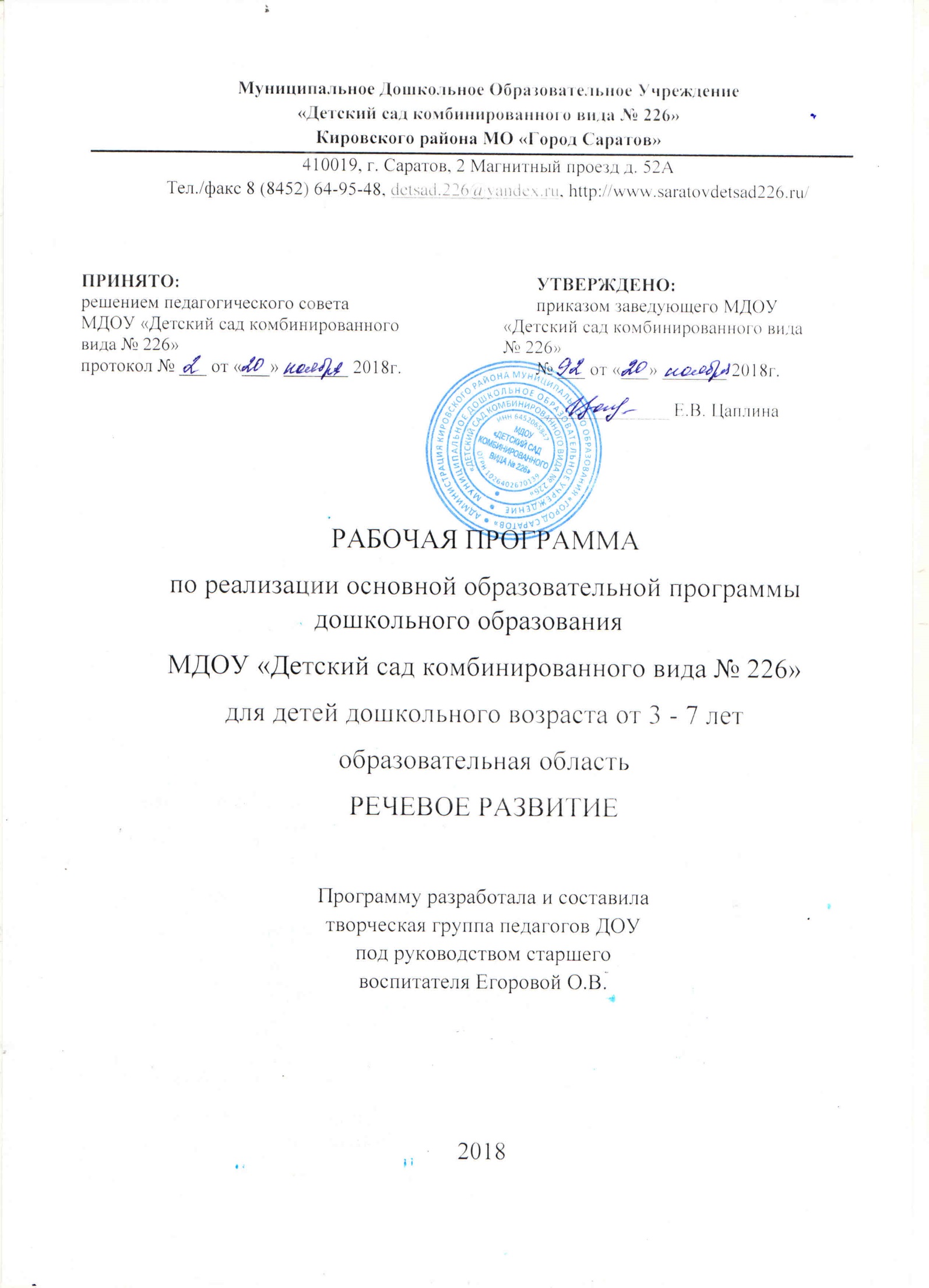 I. Целевой раздел1. Пояснительная записка1.1 Цели и задачи реализации рабочей программы1.2 Принципы и подходы к формированию программы1.3 Характеристика возрастных и индивидуальных особенностей развития детей2. Планируемые результаты освоения рабочей программы II. Содержательный раздел2.1​ Образовательная деятельность при реализации образовательной области «Речевое развитие» 2.2 Формы, способы, методы и средства реализации программы. 2.3 Способы и направления поддержки детской инициативы и индивидуальности. 2.4 Способы поддержки детской инициативыIII. Организационный раздел3.1. Организация образовательной деятельности 3.2 Особенности традиционных событий, праздников, мероприятий3.3 Педагогический мониторинг освоения детьми образовательной области3.4 Обеспеченность методическими материалами и средствами обучения и воспитания 1. Целевой раздел 1. Пояснительная записка Рабочая программа разработана для детей от 3 до 7 лет на основе: Рабочая программа разработана в соответствии с образовательной программой «От рождения до школы» под редакцией Н.Е. Вераксы, М.А. Васильевой, Т.С. Комаровой, 2015 г. Рабочая программа отражает особенности содержания и организации образовательного процесса в группе младшего дошкольного возраста, среднего, старшего возраста, подготовительной к школе группе.Программа разработана в соответствии с действующим Федеральным государственным образовательным стандартом дошкольного образования (Далее ФГОС ДО) (Приказ Минобрнауки России №1155 от 17.10.2013 года);При разработке Рабочей программы учитывались следующие нормативные документы: Федеральный закон Российской Федерации от 29 декабря 2012 г. № 273-ФЗ "Об образовании в Российской Федерации" Законом «Об образовании»  (принят 10 июля  1992 года N 3266-1);  Постановление  Главного государственного санитарного врача Российской Федерации от 15 мая 2013 г. № 26  "Об утверждении СанПиН 2.4.1.3049-13 "Санитарно эпидемиологические требования к устройству, содержанию и организации режима работы дошкольных образовательных организаций"; Приказ Министерства образования и науки Российской Федерации (Минобрнауки России) от 30 августа 2013 г. № 1014 г. Москва "Об утверждении Порядка организации и осуществления образовательной деятельности по основным общеобразовательным программам - образовательным программам дошкольного образования". 1.1 Цели и задачи реализации рабочей программыПрограмма реализуется на русском языке, государственном языке Российской Федерации.  Программа определяет содержание и организацию образовательной деятельности на уровне дошкольного образования для детей дошкольного возраста от 3-х до 7 лет. Программа обеспечивает развитие личности детей дошкольного возраста в различных видах общения и деятельности с учетом их возрастных, индивидуальных психологических и физиологических особенностей. Программа формируется как программа психолого-педагогической поддержки позитивной социализации и индивидуализации, развития личности детей дошкольного возраста и определяет комплекс основных характеристик дошкольного образования (объем, содержание и планируемые результаты в виде целевых ориентиров дошкольного образования).  Эти цели реализуются в процессе разнообразных видов детской деятельности:  игровой,  коммуникативной, трудовой,  познавательно-исследовательской,  продуктивной,  музыкально-художественной,  чтения. Рабочая программа по образовательной области «Речевое развитие» сформирована в соответствии с принципами речевого развития дошкольников: принцип взаимосвязи сенсорного, умственного и речевого развития, принцип коммуникативно-деятельностного подхода к развитию речи, принцип развития языкового чутья, принцип формирования элементарного осознания явлений языка,  принцип взаимосвязи работы над различными сторонами речи, принцип обогащения мотивации речевой деятельности,  принцип обеспечения активной языковой практики. 1.2 Принципы и подходы к формированию программы «Речевое развитие» включает владение речью как средством общения и культуры; обогащение активного словаря; развитие связной, грамматически правильной диалогической и монологической речи; развитие речевого творчества; развитие звуковой и интонационной культуры речи, фонематического слуха; знакомство с книжной культурой, детской литературой, понимание на слух текстов различных жанров детской литературы; формирование звуковой аналитико-синтетической активности как предпосылки обучения грамоте».  Основные цели и задачи Развитие речи. Развитие свободного общения с взрослыми и детьми, овладение конструктивными способами и средствами взаимодействия с окружающими. Развитие всех компонентов устной речи детей: грамматического строя речи, связной речи —диалогической и монологической форм; формирование словаря, воспитание звуковой культуры речи. Практическое овладение воспитанниками нормами речи. Художественная литература. Воспитание интереса и любви к чтению; развитие литературной речи. Воспитание желания и умения слушать художественные произведения, следить за развитием действия. 1.3 Характеристика возрастных особенностей развития детей Вторая младшая группа (от 3 до 4 лет) В возрасте 3-4 лет ребенок постепенно выходит за пределы семейного круга. Его общение становится внеситуативным. Взрослый становится для ребенка не только членом семьи, но и носителем определенной общественной функции. Желание ребенка выполнять такую же функцию приводит к противоречию с его реальными возможностями. Это противоречие разрешается через развитие игры, которая становится ведущим видом деятельности в дошкольном возрасте. Главной особенностью игры является ее условность: выполнение одних действий с одними предметами предполагает их отнесенность к другим действиям с другими предметами. Основным содержанием игры младших дошкольников являются действия с игрушками и предметами-заместителями. Продолжительность игры небольшая. Младшие дошкольники ограничиваются игрой с одной-двумя ролями и простыми, неразвернутыми сюжетами. Игры с правилами в этом возрасте только начинают формироваться. Изобразительная деятельность ребенка зависит от его представлений о предмете. В этом возрасте они только начинают формироваться. Графические образы бедны. У одних детей в изображениях отсутствуют детали, у других рисунки могут быть более детализированы. Дети уже могут использовать цвет. Большое значение для развития мелкой моторики имеет лепка. Младшие дошкольники способны под руководством взрослого вылепить простые предметы. Известно, что аппликация оказывает положительное влияние на развитие восприятия. В этом возрасте детям доступны простейшие виды аппликации. Конструктивная деятельность в младшем дошкольном возрасте ограничена возведением несложных построек по образцу и по замыслу. В младшем дошкольном возрасте развивается перцептивная деятельность. Дети от использования предэталонов — индивидуальных единиц восприятия, переходят к сенсорным эталонам — культурно-выработанным средствам восприятия. К концу младшего дошкольного возраста дети могут воспринимать до 5 и более форм предметов и до 7 и более цветов, способны дифференцировать предметы по величине, ориентироваться в пространстве группы детского сада, а при определенной организации образовательного процесса — и в помещении всего дошкольного учреждения. Развиваются память и внимание. По просьбе взрослого дети могут запомнить 3-4 слова и 5-6 названий предметов. К концу младшего дошкольного возраста они способны запомнить значительные отрывки из любимых произведений. Продолжает развиваться наглядно-действенное мышление. При этом преобразования ситуаций в ряде случаев осуществляются на основе целенаправленных проб с учетом желаемого результата. Дошкольники способны установить некоторые скрытые связи и отношения между предметами. В младшем дошкольном возрасте начинает развиваться воображение, которое особенно наглядно проявляется в игре, когда одни объекты выступают в качестве заместителей других. Взаимоотношения детей обусловлены нормами и правилами. В результате целенаправленного воздействия они могут усвоить относительно большое количество норм, которые выступают основанием для оценки собственных действий и действий других детей. Взаимоотношения детей ярко проявляются в игровой деятельности. Они скорее играют рядом, чем активно вступают во взаимодействие. Однако уже в этом возрасте могут наблюдаться устойчивые избирательные взаимоотношения. Конфликты между детьми возникают преимущественно по поводу игрушек. Положение ребенка в группе сверстников во многом определяется мнением воспитателя. В младшем дошкольном возрасте можно наблюдать соподчинение мотивов поведения в относительно простых ситуациях. Сознательное управление поведением только начинает складываться; во многом поведение ребенка еще ситуативно. Вместе с тем можно наблюдать и случаи ограничения собственных побуждений самим ребенком, сопровождаемые словесными указаниями. Начинает развиваться самооценка, при этом дети в значительной мере ориентируются на оценку воспитателя. Продолжает развиваться также их половая идентификация, что проявляется в характере выбираемых игрушек и сюжетов. Средняя группа (от 4 до 5 лет) В игровой деятельности детей среднего дошкольного возраста появляются ролевые взаимодействия. Они указывают на то, что дошкольники начинают отделять себя от принятой роли. В процессе игры роли могут меняться. Игровые действия начинают выполняться не ради них самих, а ради смысла игры. Происходит разделение игровых и реальных взаимодействий детей. Значительное развитие получает изобразительная деятельность. Рисунок становится предметным и детализированным. Графическое изображение человека характеризуется наличием туловища, глаз, рта, носа, волос, иногда одежды и ее деталей. Совершенствуется техническая сторона изобразительной деятельности. Дети могут рисовать основные геометрические фигуры, вырезать ножницами, наклеивать изображения на бумагу и т. д. Усложняется конструирование. Постройки могут включать 5-6 деталей. Формируются навыки конструирования по собственному замыслу, а также планирование последовательности действий. Двигательная сфера ребенка характеризуется позитивными изменениями мелкой и крупной моторики. Развиваются ловкость, координация движений. Дети в этом возрасте лучше, чем младшие дошкольники, удерживают равновесие, перешагивают через небольшие преграды. Усложняются игры с мячом. К концу среднего дошкольного возраста восприятие детей становится более развитым. Они оказываются способными назвать форму, на которую похож тот или иной предмет. Могут вычленять в сложных объектах простые формы и из простых форм воссоздавать сложные объекты. Дети способны упорядочить группы предметов по сенсорному признаку — величине, цвету; выделить такие параметры, как высота, длина и ширина. Совершенствуется ориентация в пространстве. Возрастает объем памяти. Дети запоминают до 7-8 названий предметов. Начинает складываться произвольное запоминание: дети способны принять задачу на запоминание, помнят поручения взрослых, могут выучить небольшое стихотворение и т.д. Начинает развиваться образное мышление. Дети способны использовать простые схематизированные изображения для решения несложных задач. Дошкольники могут строить по схеме, решать лабиринтные задачи. Развивается предвосхищение. На основе пространственного расположения объектов дети могут сказать, что произойдет в результате их взаимодействия. Однако при этом им трудно встать на позицию другого наблюдателя и во внутреннем плане совершить мысленное преобразование образа. Для детей этого возраста особенно характерны известные феномены Ж. Пиаже: сохранение количества, объема и величины. Например, если им предъявить три черных кружка из бумаги и семь белых кружков из бумаги и спросить: «Каких кружков больше — черных или белых?», большинство ответят, что белых больше. Но если спросить: «Каких больше — белых или бумажных?», ответ будет таким же — больше белых. Продолжает развиваться воображение. Формируются такие его особенности, как оригинальность и произвольность. Дети могут самостоятельно придумать небольшую сказку на заданную тему. Увеличивается устойчивость внимания. Ребенку оказывается доступной сосредоточенная деятельность в течение 15-20 минут. Он способен удерживать в памяти при выполнении каких-либо действий несложное условие. В среднем дошкольном возрасте улучшается произношение звуков и дикция. Речь становится предметом активности детей. Они удачно имитируют голоса животных, интонационно выделяют речь тех или иных персонажей. Интерес вызывают ритмическая структура речи, рифмы. Развивается грамматическая сторона речи. Дошкольники занимаются словотворчеством на основе грамматических правил. Речь детей при взаимодействии друг с другом носит ситуативный характер, а при общении с взрослым становится внеситуативной. Изменяется содержание общения ребенка и взрослого. Оно выходит за пределы конкретной ситуации, в которой оказывается ребенок. Ведущим становится познавательный мотив. Информация, которую ребенок получает в процессе общения, может быть сложной и трудной для понимания, но она вызывает у него интерес. У детей формируется потребность в уважении со стороны взрослого, для них оказывается чрезвычайно важной его похвала. Это приводит к их повышенной обидчивости на замечания. Повышенная обидчивость представляет собой возрастной феномен. Взаимоотношения со сверстниками характеризуются избирательностью, которая выражается в предпочтении одних детей другим. Появляются постоянные партнеры по играм. В группах начинают выделяться лидеры. Появляются конкурентность, соревновательность. Последняя важна для сравнения себя с другим, что ведет к развитию образа Я ребенка, его детализации. Основные достижения возраста связаны с развитием игровой деятельности; появлением ролевых и реальных взаимодействий; с развитием изобразительной деятельности; конструированием по замыслу, планированием; совершенствованием восприятия, развитием образного мышления и воображения, эгоцентричностью познавательной позиции; развитием памяти, внимания, речи, познавательной мотивации; формированием потребности в уважении со стороны взрослого, появлением обидчивости, конкурентности, соревновательности со сверстниками; дальнейшим развитием образа Я ребенка, его детализацией. Старшая группа (от 5 до 6 лет) Дети шестого года жизни уже могут распределять роли до начала игры и строить свое поведение, придерживаясь роли. Игровое взаимодействие сопровождается речью, соответствующей и по содержанию, и интонационно взятой роли. Речь, сопровождающая реальные отношения детей, отличается от ролевой речи. Дети начинают осваивать социальные отношения и понимать подчиненность позиций в различных видах деятельности взрослых, одни роли становятся для них более привлекательными, чем другие. При распределении ролей могут возникать конфликты, связанные с субординацией ролевого поведения. Наблюдается организация игрового пространства, в котором выделяются смысловой «центр» и «периферия». (В игре «Больница» таким центром оказывается кабинет врача, в игре «Парикмахерская» — зал стрижки, а зал ожидания выступает в качестве периферии игрового пространства.) Действия детей в играх становятся разнообразными. Развивается изобразительная деятельность детей. Это возраст наиболее активного рисования. В течение года дети способны создать до двух тысяч рисунков. Рисунки могут быть самыми разными по содержанию: это и жизненные впечатления детей, и воображаемые ситуации, и иллюстрации к фильмам и книгам. Обычно рисунки представляют собой схематичные изображения различных объектов, но могут отличаться оригинальностью композиционного решения, передавать статичные и динамичные отношения. Рисунки приобретают сюжетный характер; достаточно часто встречаются многократно повторяющиеся сюжеты с небольшими или, напротив, существенными изменениями. Изображение человека становится более детализированным и пропорциональным. По рисунку можно судить о половой принадлежности и эмоциональном состоянии изображенного человека. Конструирование характеризуется умением анализировать условия, в которых протекает эта деятельность. Дети используют и называют различные детали деревянного конструктора. Могут заменить детали постройки в зависимости от имеющегося материала. Овладевают обобщенным способом обследования образца. Дети способны выделять основные части предполагаемой постройки. Конструктивная деятельность может осуществляться на основе схемы, по замыслу и по условиям. Появляется конструирование в ходе совместной деятельности. Дети могут конструировать из бумаги, складывая ее в несколько раз (два, четыре, шесть сгибаний); из природного материала. Они осваивают два способа конструирования: 1) от природного материала к художественному образу (ребенок «достраивает» природный материал до целостного образа, дополняя его различными деталями); 2) от художественного образа к природному материалу (ребенок подбирает необходимый материал, для того чтобы воплотить образ). Продолжает совершенствоваться восприятие цвета, формы и величины, строения предметов; систематизируются представления детей. Они называют не только основные цвета и их оттенки, но и промежуточные цветовые оттенки; форму прямоугольников, овалов, треугольников. Воспринимают величину объектов, легко выстраивают в ряд — по возрастанию или убыванию — до 10 различных предметов. Однако дети могут испытывать трудности при анализе пространственного положения объектов, если сталкиваются с несоответствием формы и их пространственного расположения. Это свидетельствует о том, что в различных ситуациях восприятие представляет для дошкольников известные сложности, особенно если они должны одновременно учитывать несколько различных и при этом противоположных признаков. В старшем дошкольном возрасте продолжает развиваться образное мышление. Дети способны не только решить задачу в наглядном плане, но и совершить преобразования объекта, указать, в какой последовательности объекты вступят во взаимодействие и т.д. Однако подобные решения окажутся правильными только в том случае, если дети будут применять адекватные мыслительные средства. Среди них можно выделить схематизированные представления, которые возникают в процессе наглядного моделирования; комплексные представления, отражающие представления детей о системе признаков, которыми могут обладать объекты, а также представления, отражающие стадии преобразования различных объектов и явлений (представления о цикличности изменений): представления о смене времен года, дня и ночи, об увеличении и уменьшении объектов в результате различных воздействий, представления о развитии и т.д. Кроме того, продолжают совершенствоваться обобщения, что является основой словесно-логического мышления. В дошкольном возрасте у детей еще отсутствуют представления о классах объектов. Дети группируют объекты по признакам, которые могут изменяться, однако начинают формироваться операции логического сложения и умножения классов. Так, например, старшие дошкольники при группировке объектов могут учитывать два признака: цвет и форму (материал) и т.д. Как показали исследования отечественных психологов, дети старшего дошкольного возраста способны рассуждать и давать адекватные причинные объяснения, если анализируемые отношения не выходят за пределы их наглядного опыта. Развитие воображения в этом возрасте позволяет детям сочинять достаточно оригинальные и последовательно разворачивающиеся истории. Воображение будет активно развиваться лишь при условии проведения специальной работы по его активизации. Продолжают развиваться устойчивость, распределение, переключаемость внимания. Наблюдается переход от непроизвольного к произвольному вниманию. Продолжает совершенствоваться речь, в том числе ее звуковая сторона. Дети могут правильно воспроизводить шипящие, свистящие и сонорные звуки. Развиваются фонематический слух, интонационная выразительность речи при чтении стихов в сюжетно-ролевой игре и в повседневной жизни. Совершенствуется грамматический строй речи. Дети используют практически все части речи, активно занимаются словотворчеством. Богаче становится лексика: активно используются синонимы и антонимы. Развивается связная речь. Дети могут пересказывать, рассказывать по картинке, передавая не только главное, но и детали. Достижения этого возраста характеризуются распределением ролей в игровой деятельности; структурированием игрового пространства; дальнейшим развитием изобразительной деятельности, отличающейся высокой продуктивностью; применением в конструировании обобщенного способа обследования образца; усвоением обобщенных способов изображения предметов одинаковой формы. Восприятие в этом возрасте характеризуется анализом сложных форм объектов; развитие мышления сопровождается освоением мыслительных средств (схематизированные представления, комплексные представления, представления о цикличности изменений); развиваются умение обобщать, причинное мышление, воображение, произвольное внимание, речь, образ Я. Подготовительная к школе группа (от 6 до 7 лет) В сюжетно-ролевых играх дети подготовительной к школе группы начинают осваивать сложные взаимодействия людей, отражающие характерные значимые жизненные ситуации, например, свадьбу, рождение ребенка, болезнь, трудоустройство и т.д. Игровые действия детей становятся более сложными, обретают особый смысл, который не всегда открывается взрослому. Игровое пространство усложняется. В нем может быть несколько центров, каждый из которых поддерживает свою сюжетную линию. При этом дети способны отслеживать поведение партнеров по всему игровому пространству и менять свое поведение в зависимости от места в нем. Так, ребенок уже обращается к продавцу не просто как покупатель, а как покупатель-мама или покупательшофер и т.п. Исполнение роли акцентируется не только самой ролью, но и тем, в какой части игрового пространства эта роль воспроизводится. Например, исполняя роль водителя автобуса, ребенок командует пассажирами и подчиняется инспектору ГИБДД. Если логика игры требует появления новой роли, то ребенок может по ходу игры взять на себя новую роль, сохранив при этом роль, взятую ранее. Дети могут комментировать исполнение роли тем или иным участником игры. Образы из окружающей жизни и литературных произведений, передаваемые детьми в изобразительной деятельности, становятся сложнее. Рисунки приобретают более детализированный характер, обогащается их цветовая гамма. Более явными становятся различия между рисунками мальчиков и девочек. Мальчики охотно изображают технику, космос, военные действия и т.п. Девочки обычно рисуют женские образы: принцесс, балерин, моделей и т.д. Часто встречаются и бытовые сюжеты: мама и дочка, комната и т.д. Изображение человека становится еще более детализированным и пропорциональным. Появляются пальцы на руках, глаза, рот, нос, брови, подбородок. Одежда может быть украшена различными деталями. При правильном педагогическом подходе у дошкольников формируются художественно-творческие способности в изобразительной деятельности. К подготовительной к школе группе дети в значительной степени осваивают конструирование из строительного материала. Они свободно владеют обобщенными способами анализа как изображений, так и построек; не только анализируют основные конструктивные особенности различных деталей, но и определяют их форму на основе сходства со знакомыми им объемными предметами. Свободные постройки становятся симметричными и пропорциональными, их строительство осуществляется на основе зрительной ориентировки. Дети быстро и правильно подбирают необходимый материал. Они достаточно точно представляют себе последовательность, в которой будет осуществляться постройка, и материал, который понадобится для ее выполнения; способны выполнять различные по степени сложности постройки как по собственному замыслу, так и по условиям. В этом возрасте дети уже могут освоить сложные формы сложения из листа бумаги и придумывать собственные, но этому их нужно специально обучать. Данный вид деятельности не просто доступен детям — он важен для углубления их пространственных представлений. Усложняется конструирование из природного материала. Дошкольникам уже доступны целостные композиции по предварительному замыслу, которые могут передавать сложные отношения, включать фигуры людей и животных. У детей продолжает развиваться восприятие, однако они не всегда могут одновременно учитывать несколько различных признаков. Развивается образное мышление, однако воспроизведение метрических отношений затруднено. Это легко проверить, предложив детям воспроизвести на листе бумаги образец, на котором нарисованы девять точек, расположенных не на одной прямой. Как правило, дети не воспроизводят метрические отношения между точками: при наложении рисунков друг на друга точки детского рисунка не совпадают с точками образца. Продолжают развиваться навыки обобщения и рассуждения, но они в значительной степени ограничиваются наглядными признаками ситуации. Продолжает развиваться воображение, однако часто приходится констатировать снижение развития воображения в этом возрасте в сравнении со старшей группой. Это можно объяснить различными влияниями, в том числе и средств массовой информации, приводящими к стереотипности детских образов. Продолжает развиваться внимание дошкольников, оно становится произвольным. В некоторых видах деятельности время произвольного сосредоточения достигает 30 минут. У дошкольников продолжает развиваться речь: ее звуковая сторона, грамматический строй, лексика. Развивается связная речь. В высказываниях детей отражаются как расширяющийся словарь, так и характер обобщений, формирующихся в этом возрасте. Дети начинают активно употреблять обобщающие существительные, синонимы, антонимы, прилагательные и т. д. В результате правильно организованной образовательной работы у детей развиваются диалогическая и некоторые виды монологической речи. В подготовительной к школе группе завершается дошкольный возраст. Его основные достижения связаны с освоением мира вещей как предметов человеческой культуры; освоением форм позитивного общения с людьми; развитием половой идентификации, формированием позиции школьника. К концу дошкольного возраста ребенок обладает высоким уровнем познавательного и личностного развития, что позволяет ему в дальнейшем успешно учиться в школе. 2. Планируемые результаты освоения рабочей программы  Планируемые результаты освоения детьми основной общеобразовательной программы представлены в виде целевых ориентиров, которые являют собой социальнонормативные возрастные характеристики достижений ребёнка на этапе завершения уровня дошкольного образования. Итогом выполнения требований к условиям реализации Программы является сформированность у детей предпосылок к учебной деятельности. К целевым ориентирам дошкольного образования относятся следующие социально нормативные возрастные характеристики возможных достижений ребенка:  целевые ориентиры образования в младенческом и раннем возрасте; целевые ориентиры на этапе завершения дошкольного образования. Целевые ориентиры образования в младенческом и раннем возрасте  Ребенок интересуется окружающими предметами и активно действует с ними; эмоционально вовлечен в действия с игрушками и другими предметами, стремится проявлять настойчивость в достижении результата своих действий. Использует специфические, культурно фиксированные предметные действия, знает назначение бытовых предметов (ложки, расчески, карандаша и пр.) и умеет пользоваться ими. Владеет простейшими навыками самообслуживания; стремится проявлять самостоятельность в бытовом и игровом поведении; проявляет навыки опрятности. Проявляет отрицательное отношение к грубости, жадности. Соблюдает правила элементарной вежливости (самостоятельно или по напоминанию говорит «спасибо», «здравствуйте», «до свидания», «спокойной ночи» (в семье, в группе)); имеет первичные представления об элементарных правилах поведения в детском саду, дома, на улице и старается соблюдать их. Владеет активной речью, включенной в общение; может обращаться с вопросами и просьбами, понимает речь взрослых; знает названия окружающих предметов и игрушек. Речь становится полноценным средством общения с другими детьми. Стремится к общению со взрослыми и активно подражает им в движениях и действиях; появляются игры, в которых ребенок воспроизводит действия взрослого. Эмоционально откликается на игру, предложенную взрослым, принимает игровую задачу. Проявляет интерес к сверстникам; наблюдает за их действиями и подражает им. Умеет играть рядом со сверстниками, не мешая им. Проявляет интерес к совместным играм небольшими группами. Проявляет интерес к окружающему миру природы, с интересом участвует в сезонных наблюдениях. Проявляет интерес к стихам, песням и сказкам, рассматриванию картинок, стремится двигаться под музыку; эмоционально откликается на различные произведения культуры и искусства. С пониманием следит за действиями героев кукольного театра; проявляет желание участвовать в театрализованных и сюжетно-ролевых играх. Проявляет интерес к продуктивной деятельности (рисование, лепка, конструирование, аппликация).  У ребенка развита крупная моторика, он стремится осваивать различные виды движений (бег, лазанье, перешагивание и пр.). С интересом участвует в подвижных играх с простым содержанием, несложными движениями. Целевые ориентиры на этапе завершения дошкольного образования Ребенок овладевает основными культурными средствами, способами деятельности, проявляет инициативу и самостоятельность в разных видах деятельности — игре, общении, познавательно-исследовательской деятельности, конструировании и др.; способен выбирать себе род занятий, участников по совместной деятельности. Ребенок обладает установкой положительного отношения к миру, к разным видам труда, другим людям и самому себе, обладает чувством собственного достоинства; активно взаимодействует со сверстниками и взрослыми, участвует в совместных играх. Способен договариваться, учитывать интересы и чувства других, сопереживать неудачам и радоваться успехам других, адекватно проявляет свои чувства, в том числе чувство веры в себя, старается разрешать конфликты. Умеет выражать и отстаивать свою позицию по разным вопросам. Способен сотрудничать и выполнять как лидерские, так и исполнительские функции в совместной деятельности. Понимает, что все люди равны вне зависимости от их социального происхождения, этнической принадлежности, религиозных и других верований, их физических и психических особенностей. Проявляет эмпатию по отношению к другим людям, готовность прийти на помощь тем, кто в этом нуждается. Проявляет умение слышать других и стремление быть понятым другими. Ребенок обладает развитым воображением, которое реализуется в разных видах деятельности, и прежде всего в игре; владеет разными формами и видами игры, различает условную и реальную ситуации; умеет подчиняться разным правилам и социальным нормам. Умеет распознавать различные ситуации и адекватно их оценивать. Ребенок достаточно хорошо владеет устной речью, может выражать свои мысли и желания, использовать речь для выражения своих мыслей, чувств и желаний, построения речевого высказывания в ситуации общения, выделять звуки в словах, у ребенка складываются предпосылки грамотности. У ребенка развита крупная и мелкая моторика; он подвижен, вынослив, владеет основными движениями, может контролировать свои движения и управлять ими. Ребенок способен к волевым усилиям, может следовать социальным нормам поведения и правилам в разных видах деятельности, во взаимоотношениях со взрослыми и сверстниками, может соблюдать правила безопасного поведения и навыки личной гигиены. Проявляет ответственность за начатое дело. Ребенок проявляет любознательность, задает вопросы взрослым и сверстникам, интересуется причинно-следственными связями, пытается самостоятельно придумывать объяснения явлениям природы и поступкам людей; склонен наблюдать, экспериментировать. Обладает начальными знаниями о себе, о природном и социальном мире, в котором он живет; знаком с произведениями детской литературы, обладает элементарными представлениями из области живой природы, естествознания, математики, истории и т.п.; способен к принятию собственных решений, опираясь на свои знания и умения в различных видах деятельности. Открыт новому, то есть проявляет желание узнавать новое, самостоятельно добывать новые знания; положительно относится к обучению в школе. Проявляет уважение к жизни (в различных ее формах) и заботу об окружающей среде. Эмоционально отзывается на красоту окружающего мира, произведения народного и профессионального искусства (музыку, танцы, театральную деятельность, изобразительную деятельность и т.д.). Проявляет патриотические чувства, ощущает гордость за свою страну, ее достижения, имеет представление о ее географическом разнообразии, многонациональности, важнейших исторических событиях. Имеет первичные представления о себе, семье, традиционных семейных ценностях, включая традиционные гендерные ориентации, проявляет уважение к своему и противоположному полу. Соблюдает элементарные общепринятые нормы, имеет первичные ценностные представления о том, «что такое хорошо и что такое плохо», стремится поступать хорошо; проявляет уважение к старшим и заботу о младших. Имеет начальные представления о здоровом образе жизни. Воспринимает здоровый образ жизни как ценность. II. Содержательный раздел 2.1.  Образовательная деятельность при реализации образовательной области «Речевое развитие»  Вторая младшая группа (от 3 до 4 лет) Развивающая речевая среда. Продолжать помогать детям общаться со знакомыми взрослыми и сверстниками посредством поручений (спроси, выясни, предложи помощь, поблагодари и т. п.). Подсказывать детям образцы обращения к взрослым, зашедшим в группу («Скажите: „Проходите, пожалуйста"», «Предложите: „Хотите посмотреть..."», «Спросите: „Понравились ли наши рисунки?"»). В быту, в самостоятельных играх помогать детям посредством речи взаимодействовать и налаживать контакты друг с другом («Посоветуй Мите перевозить кубики на большой машине», «Предложи Саше сделать ворота пошире», «Скажи: „Стыдно драться! Ты уже большой"»). В целях развития инициативной речи, обогащения и уточнения представлений о предметах ближайшего окружения предоставлять детям для самостоятельного рассматривания картинки, книги, наборы предметов. Продолжать приучать детей слушать рассказы воспитателя о забавных случаях из жизни. Формирование словаря. На основе обогащения представлений о ближайшем окружении продолжать расширять и активизировать словарный запас детей. Уточнять названия и назначение предметов одежды, обуви, головных уборов, посуды, мебели, видов транспорта. Учить детей различать и называть существенные детали и части предметов (у платья — рукава, воротник, карманы, пуговицы), качества (цвет и его оттенки, форма, размер), особенности поверхности (гладкая, пушистая, шероховатая), некоторые материалы и их свойства (бумага легко рвется и размокает, стеклянные предметы бьются, резиновые игрушки после сжимания восстанавливают первоначальную форму), местоположение (за окном, высоко, далеко, под шкафом). Обращать внимание детей на некоторые сходные по назначению предметы (тарелка —блюдце, стул — табурет — скамеечка, шуба —пальто —дубленка). Учить понимать обобщающие слова (одежда, посуда, мебель, овощи, фрукты, птицы и т. п.); называть части суток (утро, день, вечер, ночь); называть домашних животных и их детенышей, овощи и фрукты. Звуковая культура речи. Продолжать учить детей внятно произносить в словах гласные (а, у, и, о, э) и некоторые согласные звуки: п — б — т — д — к — г;ф — в;т — с — з — ц. Развивать моторику речедвигательного аппарата, слуховое восприятие, речевой слух и речевое дыхание, уточнять и закреплять артикуляцию звуков. Вырабатывать правильный темп речи, интонационную выразительность. Учить отчетливо произносить слова и короткие фразы, говорить спокойно, с естественными интонациями. Грамматический строй речи. Продолжать учить детей согласовывать прилагательные с существительными в роде, числе, падеже; употреблять существительные с предлогами (в, на, под, за, около). Помогать употреблять в речи имена существительные в форме единственного и множественного числа, обозначающие животных и их детенышей (утка—утенок—утята); форму множественного числа существительных в родительном падеже (ленточек, матрешек, книг, груш, слив). Относиться к словотворчеству детей как к этапу активного овладения грамматикой, подсказывать им правильную форму слова. Помогать детям получать из нераспространенных простых предложений (состоят только из подлежащего и сказуемого) распространенные путем введения в них определений, дополнений, обстоятельств; составлять предложения с однородными членами («Мы пойдем в зоопарк и увидим слона, зебру и тигра»). Связная речь. Развивать диалогическую форму речи. Вовлекать детей в разговор во время рассматривания предметов, картин, иллюстраций; наблюдений за живыми объектами; после просмотра спектаклей, мультфильмов. Обучать умению вести диалог с педагогом: слушать и понимать заданный вопрос, понятно отвечать на него, говорить в нормальном темпе, не перебивая говорящего взрослого. Напоминать детям о необходимости говорить «спасибо», «здравствуйте», «до свидания», «спокойной ночи» (в семье, группе). Помогать доброжелательно общаться друг с другом. Формировать потребность делиться своими впечатлениями с воспитателями и родителями. Средняя группа (от 4 до 5 лет) Развивающая речевая среда. Обсуждать с детьми информацию о предметах, явлениях, событиях, выходящих за пределы привычного им ближайшего окружения. Выслушивать детей, уточнять их ответы, подсказывать слова, более точно отражающие особенность предмета, явления, состояния, поступка; помогать логично и понятно высказывать суждение. Способствовать развитию любознательности. Помогать детям доброжелательно общаться со сверстниками, подсказывать, как можно порадовать друга, поздравить его, как спокойно высказать свое недовольство его поступком, как извиниться. Формирование словаря. Пополнять и активизировать словарь детей на основе углубления знаний о ближайшем окружении. Расширять представления о предметах, явлениях, событиях, не имевших места в их собственном опыте. Активизировать употребление в речи названий предметов, их частей, материалов, из которых они изготовлены. Учить использовать в речи наиболее употребительные прилагательные, глаголы, наречия, предлоги. Вводить в словарь детей существительные, обозначающие профессии; глаголы, характеризующие трудовые действия. Продолжать учить детей определять и называть местоположение предмета (слева, справа, рядом, около, между), время суток. Помогать заменять часто используемые детьми указательные местоимения и наречия (там, туда, такой, этот) более точными выразительными словами; употреблять слова-антонимы (чистый —грязный, светло — темно). Учить употреблять существительные с обобщающим значением (мебель, овощи, животные и т. п.). Звуковая культура речи. Закреплять правильное произношение гласных и согласных звуков, отрабатывать произношение свистящих, шипящих и сонорных (р, л) звуков. Развивать артикуляционный аппарат. Продолжать работу над дикцией: совершенствовать отчетливое произнесение слов и словосочетаний. Развивать фонематический слух: учить различать на слух и называть слова, начинающиеся на определенный звук. Совершенствовать интонационную выразительность речи. Грамматический строй речи. Продолжать формировать у детей умение согласовывать слова в предложении, правильно использовать предлоги в речи; образовывать форму множественного числа существительных, обозначающих детенышей животных (по аналогии), употреблять эти существительные в именительном и винительном падежах (лисята —лисят, медвежата —медвежат); правильно употреблять форму множественного числа родительного падежа существительных (вилок, яблок, туфель). Напоминать правильные формы повелительного наклонения некоторых глаголов (Ляг! Лежи! Поезжай! Беги! и т. п.), несклоняемых существительных (пальто, пианино, кофе, какао). Поощрять характерное для пятого года жизни словотворчество, тактично подсказывать общепринятый образец слова. Побуждать детей активно употреблять в речи простейшие виды сложносочиненных и сложноподчиненных предложений. Связная речь. Совершенствовать диалогическую речь: учить участвовать в беседе, понятно для слушателей отвечать на вопросы и задавать их. Учить детей рассказывать: описывать предмет, картину; упражнять в составлении рассказов по картине, созданной ребенком с использованием раздаточного дидактического материала. Упражнять детей в умении пересказывать наиболее выразительные и динамичные отрывки из сказок. Старшая группа (от 5 до 6 лет) Развивающая речевая среда. Продолжать развивать речь как средство общения. Расширять представления детей о многообразии окружающего мира. Предлагать для рассматривания изделия народных промыслов, мини-коллекции (открытки, марки, монеты, наборы игрушек, выполненных из определенного материала), иллюстрированные книги (в том числе знакомые сказки с рисунками разных художников), открытки, фотографии с достопримечательностями родного края, Москвы, репродукции картин (в том числе из жизни дореволюционной России). Поощрять попытки ребенка делиться с педагогом и другими детьми разнообразными впечатлениями, уточнять источник полученной информации (телепередача, рассказ близкого человека, посещение выставки, детского спектакля и т.д.). В повседневной жизни, в играх подсказывать детям формы выражения вежливости (попросить прощения, извиниться, поблагодарить, сделать комплимент). Учить детей решать спорные вопросы и улаживать конфликты с помощью речи: убеждать, доказывать, объяснять. Формирование словаря. Обогащать речь детей существительными, обозначающими предметы бытового окружения; прилагательными, характеризующими свойства и качества предметов; наречиями, обозначающими взаимоотношения людей, их отношение к труду. Упражнять детей в подборе существительных к прилагательному (белый —снег, сахар, мел), слов со сходным значением (шалун —озорник—проказник), с противоположным значением (слабый —сильный, пасмурно — солнечно). Помогать детям употреблять слова в точном соответствии со смыслом. Звуковая культура речи. Закреплять правильное, отчетливое произнесение звуков. Учить различать на слух и отчетливо произносить сходные по артикуляции и звучанию согласные звуки: с — з, с — ц, ш — ж, ч — ц, с —ш, ж —з, л — р. Продолжать развивать фонематический слух. Учить определять место звука в слове (начало, середина, конец). Отрабатывать интонационную выразительность речи. Грамматический строй речи. Совершенствовать умение согласовывать слова в предложениях: существительные с числительными (пять груш, трое ребят) и прилагательные с существительными (лягушка —зеленое брюшко). Помогать детям замечать неправильную постановку ударения в слове, ошибку в чередовании согласных, предоставлять возможность самостоятельно ее исправить. Знакомить с разными способами образования слов (сахарница, хлебница; масленка, солонка; воспитатель, учитель, строитель). Упражнять в образовании однокоренных слов (медведь —медведица—медвежонок— медвежья), в том числе глаголов с приставками (забежал — выбежал — перебежал). Помогать детям правильно употреблять существительные множественного числа в именительном и винительном падежах; глаголы в повелительном наклонении; прилагательные и наречия в сравнительной степени; несклоняемые существительные. Учить составлять по образцу простые и сложные предложения. Совершенствовать умение пользоваться прямой и косвенной речью. Связная речь. Развивать умение поддерживать беседу. Совершенствовать диалогическую форму речи. Поощрять попытки высказывать свою точку зрения, согласие или несогласие с ответом товарища. Развивать монологическую форму речи. Учить связно, последовательно и выразительно пересказывать небольшие сказки, рассказы. Учить (по плану и образцу) рассказывать о предмете, содержании сюжетной картины, составлять рассказ по картинкам с последовательно развивающимся действием. Развивать умение составлять рассказы о событиях из личного опыта, придумывать свои концовки к сказкам. Формировать умение составлять небольшие рассказы творческого характера на тему, предложенную воспитателем. Подготовительная к школе группа (от 6 до 7 лет) Развивающая речевая среда. Приучать детей — будущих школьников — проявлять инициативу с целью получения новых знаний. Совершенствовать речь как средство общения. Выяснять, что дети хотели бы увидеть своими глазами, о чем хотели бы узнать, в какие настольные и интеллектуальные игры хотели бы научиться играть, какие мультфильмы готовы смотреть повторно и почему, какие рассказы (о чем) предпочитают слушать и т.п. Опираясь на опыт детей и учитывая их предпочтения, подбирать наглядные материалы для самостоятельного восприятия с последующим обсуждением с воспитателем и сверстниками. Уточнять высказывания детей, помогать им более точно характеризовать объект, ситуацию; учить высказывать предположения и делать простейшие выводы, излагать свои мысли понятно для окружающих. Продолжать формировать умение отстаивать свою точку зрения. Помогать осваивать формы речевого этикета. Продолжать содержательно, эмоционально рассказывать детям об интересных фактах и событиях. Приучать детей к самостоятельности суждений. Формирование словаря. Продолжать работу по обогащению бытового, природоведческого, обществоведческого словаря детей. Побуждать детей интересоваться смыслом слова. Совершенствовать умение использовать разные части речи в точном соответствии с их значением и целью высказывания. Помогать детям осваивать выразительные средства языка. Звуковая культура речи. Совершенствовать умение различать на слух и в произношении все звуки родного языка. Отрабатывать дикцию: учить детей внятно и отчетливо произносить слова и словосочетания с естественными интонациями. Совершенствовать фонематический слух: учить называть слова с определенным звуком, находить слова с этим звуком в предложении, определять место звука в слове. Отрабатывать интонационную выразительность речи. Грамматический строй речи. Продолжать упражнять детей в согласовании слов в предложении. Совершенствовать умение образовывать (по образцу) однокоренные слова, существительные с суффиксами, глаголы с приставками, прилагательные в сравнительной и превосходной степени. Помогать правильно строить сложноподчиненные предложения, использовать языковые средства для соединения их частей (чтобы, когда, потому что, если, если бы и т.д.). Связная речь. Продолжать совершенствовать диалогическую и монологическую формы речи. Формировать умение вести диалог между воспитателем и ребенком, между детьми; учить быть доброжелательными и корректными собеседниками, воспитывать культуру речевого общения. Продолжать учить содержательно и выразительно пересказывать литературные тексты, драматизировать их. Совершенствовать умение составлять рассказы о предметах, о содержании картины, по набору картинок с последовательно развивающимся действием. Помогать составлять план рассказа и придерживаться его. Развивать умение составлять рассказы из личного опыта. Продолжать совершенствовать умение сочинять короткие сказки на заданную тему. Подготовка к обучению грамоте. Дать представления о предложении (без грамматического определения). Упражнять в составлении предложений, членении простых предложений (без союзов и предлогов) на слова с указанием их последовательности. Учить детей делить двусложные и трехсложные слова с открытыми слогами (на-ша Ма-ша, ма-ли-на, бе-ре-за) на части. Учить составлять слова из слогов (устно). Учить выделять последовательность звуков в простых словах. Художественная литература Вторая младшая группа (от 3 до 4 лет) Читать знакомые, любимые детьми художественные произведения, рекомендованные программой для первой младшей группы. Воспитывать умение слушать новые сказки, рассказы, стихи, следить за развитием действия, сопереживать героям произведения. Объяснять детям поступки персонажей и последствия этих поступков. Повторять наиболее интересные, выразительные отрывки из прочитанного произведения, предоставляя детям возможность договаривать слова и несложные для воспроизведения фразы. Учить с помощью воспитателя инсценировать и драматизировать небольшие отрывки из народных сказок. Учить детей читать наизусть потешки и небольшие стихотворения. Продолжать способствовать формированию интереса к книгам. Регулярно рассматривать с детьми иллюстрации. Средняя группа (от 4 до 5 лет) Продолжать приучать детей слушать сказки, рассказы, стихотворения; запоминать небольшие и простые по содержанию считалки. Помогать им, используя разные приемы и педагогические ситуации, правильно воспринимать содержание произведения, сопереживать его героям. Зачитывать по просьбе ребенка понравившийся отрывок из сказки, рассказа, стихотворения, помогая становлению личностного отношения к произведению. Поддерживать внимание и интерес к слову в литературном произведении. Продолжать работу по формированию интереса к книге. Предлагать вниманию детей иллюстрированные издания знакомых произведений. Объяснять, как важны в книге рисунки; показывать, как много интересного можно узнать, внимательно рассматривая книжные иллюстрации. Познакомить с книжками, оформленными Ю. Васнецовым, Е. Рачевым, Е. Чарушиным. Старшая группа (от 5 до 6 лет) Продолжать развивать интерес детей к художественной литературе. Учить внимательно и заинтересованно слушать сказки, рассказы, стихотворения; запоминать считалки, скороговорки, загадки. Прививать интерес к чтению больших произведений (по главам). Способствовать формированию эмоционального отношения к литературным произведениям. Побуждать рассказывать о своем восприятии конкретного поступка литературного персонажа. Помогать детям понять скрытые мотивы поведения героев произведения. Продолжать объяснять (с опорой на прочитанное произведение) доступные детям жанровые особенности сказок, рассказов, стихотворений. Воспитывать чуткость к художественному слову; зачитывать отрывки с наиболее яркими, запоминающимися описаниями, сравнениями, эпитетами. Учить вслушиваться в ритм и мелодику поэтического текста. Помогать выразительно, с естественными интонациями читать стихи, участвовать в чтении текста по ролям, в инсценировках. Продолжать знакомить с книгами. Обращать внимание детей на оформление книги, на иллюстрации. Сравнивать иллюстрации разных художников к одному и тому же произведению. Выяснять симпатии и предпочтения детей. Подготовительная к школе группа (от 6 до 7 лет) Продолжать развивать интерес детей к художественной литературе. Пополнять литературный багаж сказками, рассказами, стихотворениями, загадками, считалками, скороговорками. Воспитывать читателя, способного испытывать сострадание и сочувствие к героям книги, отождествлять себя с полюбившимся персонажем. Развивать у детей чувство юмора. Обращать внимание детей на выразительные средства (образные слова и выражения, эпитеты, сравнения); помогать почувствовать красоту и выразительность языка произведения; прививать чуткость к поэтическому слову. Продолжать совершенствовать художественно-речевые исполнительские навыки детей при чтении стихотворений, в драматизациях (эмоциональность исполнения, естественность поведения, умение интонацией, жестом, мимикой передать свое отношение к содержанию литературной фразы). Помогать детям объяснять основные различия между литературными жанрами: сказкой, рассказом, стихотворением. Продолжать знакомить детей с иллюстрациями известных художников. 2.2. Формы, способы, методы и средства реализации Программы. 2.3 Способы и направления поддержки детской инициативы и индивидуальности. Роль педагога в организации психолого-педагогических условий Обеспечение эмоционального благополучия ребенкаОбеспечение эмоционального благополучия ребенка достигается за счет уважения к его индивидуальности, чуткости к его эмоциональному состоянию, поддержки его чувства собственного достоинства. В дошкольном учреждении педагоги должны создать атмосферу принятия, в которой каждый ребенок чувствует, что его ценят и принимают таким, какой он есть; могут выслушать его и понять. Для обеспечения в группе эмоционального благополучия педагог должен: общаться с детьми доброжелательно, без обвинений и угроз; внимательно выслушивать детей, показывать, что понимает их чувства, помогать делиться своими переживаниями и мыслями; помогать детям обнаружить конструктивные варианты поведения; создавать ситуации, в которых дети при помощи разных культурных средств (игра, рисунок, движение и т.д.) могут выразить свое отношение к личностно-значимым для них событиям и явлениям, в том числе происходящим в детском саду; обеспечивать в течение дня чередование ситуаций, в которых дети играют вместе и могут при желании побыть в одиночестве или в небольшой группе детей. Формирование доброжелательных, внимательных отношенийВоспитание у детей доброжелательного и внимательного отношения к людям возможно только в том случае, если педагог сам относится к детям доброжелательно и внимательно, помогает конструктивно разрешать возникающие конфликты. Для формирования у детей доброжелательного отношения к людям педагогу следует: устанавливать понятные для детей правила взаимодействия; создавать ситуации обсуждения правил, прояснения детьми их смысла; поддерживать инициативу детей старшего дошкольного возраста по созданию новых норм и правил (когда дети совместно предлагают правила для разрешения возникающих проблемных ситуаций). Развитие самостоятельностиРазвитие самостоятельности включает две стороны: адаптивную (умение понимать существующие социальные нормы и действовать в соответствии с ними) и активную (готовность принимать самостоятельные решения). В ходе реализации Программы дошкольники получают позитивный социальный опыт создания и воплощения собственных замыслов. Дети должны чувствовать, что их попытки пробовать новое, в том числе и при планировании собственной жизни в течение дня, будут поддержаны взрослыми. Это возможно в том случае, если образовательная ситуация будет строиться с учетом детских интересов. Образовательная траектория группы детей может меняться с учетом происходящих в жизни дошкольников событий. Самостоятельность человека (инициативность, автономия, ответственность) формируется именно в дошкольном возрасте, разумеется, если взрослые создают для этого условия. Для формирования детской самостоятельности педагог должен выстраивать образовательную среду таким образом, чтобы дети могли: учиться на собственном опыте, экспериментировать с различными объектами, в том числе с растениями; находиться в течение дня как в одновозрастных, так и в разновозрастных группах; изменять или конструировать игровое пространство в соответствии с возникающими игровыми ситуациями; быть автономными в своих действиях и принятии доступных им решений. С целью поддержания детской инициативы педагогам следует регулярно создавать ситуации, в которых дошкольники учатся: при участии взрослого обсуждать важные события со сверстниками; совершать выбор и обосновывать его (например, детям можно предлагать специальные способы фиксации их выбора); предъявлять и обосновывать свою инициативу (замыслы, предложения и пр.); планировать собственные действия индивидуально и в малой группе, команде; оценивать результаты своих действий индивидуально и в малой группе, команде. Важно, чтобы все утренники и праздники создавались с учетом детской инициативы и включали импровизации и презентации детских произведений. Для инициативной личности характерно:произвольность поведения;самостоятельность; развитая эмоционально-волевая сфера; инициатива в различных видах деятельности; стремление к самореализации; общительность; творческий подход к деятельности; высокий уровень умственных способностей; познавательная активность. Инициативная личность развивается в деятельности, для которой характерен высокий уровень познавательной активности. Способы и направления поддержки деткой инициативы:вселять ребенку уверенность в себе: «Я тебе доверяю! Ты сможешь это сделать! Я рада за тебя!» поощрять добрую волю и достигнутое; оценивать успехи и инициативу, а не ошибки детей; показывать детям радость и позитивное чувство; обучить детей практическим навыкам, а для этого надо вместе играть; использовать технологии проектирования, как средство развития познавательной инициативы (способностей); использование косвенных методов руководства игрой (деятельностью детей) – метод проблемных ситуаций (способствует развитию мыслительных процессов, познавательной активности во время игры); доброжелательное отношение взрослых; общение строить на принципах сотрудничества и партнерства; поддерживать формы общения в соответствии с возрастом (с 3 лет – внеситуативно-деловая форма общения); создавать большое количество ситуаций, предметов, подталкивающих ребенка к общению со взрослым; педагогическое общение строить на принципах любви, понимания, терпимости и упорядоченности деятельности, как условии полноценного развития позитивной  свободы и самостоятельности ребенка; педагогически грамотно относиться к ошибкам ребенка – не как к неуспеху, а как нормальному инициирующему моменту развития; развивать самостоятельность ребенка (в раннем возрасте в самообслуживании, предметно-игровой деятельности, общении). Способы и направления поддержки детской индивидуальности:принять ребенка таким, какой он есть; верить в благородство его мотивов и поступков; понимать его стремления и позицию; давать возможность реализовать себя; не сравнивать ребенка с другими детьми; оценивать старание, намерения; педагог должен быть на стороне каждого ребенка против трудностей, которые его подстерегают; предоставлять ребенку право на ошибку. Важный признак индивидуальности – активность созидающей творческой деятельности человека. Мера активности, напряженности работы внутреннего мира является показателем духовности индивидуальности. Эффекты внутренней работы проявляются в поведении и деятельности, как результат творчества, производящие ценности для общества.  Основанием выделения сторон (сфер) инициативы служат мотивационносодержательные характеристики деятельности, т.е. собственно предметно-содержательная направленность активности ребенка1. Одной из  сторон (сфер) инициативы является -  коммуникативная инициатива (включенность ребенка во взаимодействие со сверстниками, где развиваются эмпатия, коммуникативная функция речи) (Таблица 3); Таблица 3 Привлекает внимание сверстника к своим действиям, комментирует их в речи, но не старается, чтобы сверстник понял; также выступает как активный наблюдатель пристраивается к уже действующему сверстнику, комментирует и подправляет наблюдаемые действия; старается быть (играть, делать) рядом со сверстниками; ситуативен в выборе, довольствуется обществом и вниманием любого. 2.4 Способы поддержки детской инициативыОбеспечение благополучия через: непосредственное общение с каждым ребёнком;  поддержку индивидуальности и инициативы детей;  создание условий для принятия детьми решений, выражения своих чувств и мыслей;  недирективную помощь детям, организацию видов деятельности, способствующих развитию мышления, речи, общения, воображения и детского творчества, личностного, физического и художественно-эстетического развития детей; поддержку спонтанной игры детей, ее обогащение, обеспечение игрового времени и пространства; оценку индивидуального развития детей.III. Организационный раздел. 3.1. Организация образовательной деятельности С сентября по май проводятся занятия в соответствии с утвержденным учебным планом на каждый учебный год. Продолжительность занятий соответствует СанПиН 2.4.1.3049-13 от 15 мая 2013 и составляет: для детей четвертого года жизни – не более 15 мин;  для детей пятого года жизни – 20 минут;  для детей шестого года жизни – 25 минут;  для детей седьмого года жизни – 30 минут. Выписка из учебного плана: Количество учебных недель определяется в соответствии с утвержденным годовым календарным учебным графиком на каждый учебный год. 3.2 Особенности традиционных событий, праздников, мероприятий3.3. Педагогический мониторинг освоения детьми образовательной области      Реализация основной образовательной программы дошкольного образования предполагает оценку индивидуального развития детей.Такая оценка производится педагогическим работником в рамках педагогической диагностики (оценки индивидуального развития детейдошкольного возраста, связанной с оценкой эффективности педагогических действий и лежащей в основе их дальнейшего планирования).     Диагностика педагогического процесса разработана с целью оптимизации образовательного процесса в МДОУ «Детский сад комбинированного вида № 226"». Педагогическая диагностика проводится в ходе наблюдений за активностью детей в спонтанной и специальноорганизованной деятельности.Результаты педагогической диагностики могут использоваться исключительно для решения следующих образовательных задач:1) индивидуализации образования (в том числе поддержки ребенка, построения его образовательной траектории или профессиональнойкоррекции особенностей его развития);2) оптимизации работы с группой детей.     Система мониторинга содержит 5 образовательных областей, соответствующих Федеральному государственному образовательномустандарту дошкольного образования, приказ министерства образования и науки № 1155 от 17 октября 2013 года: «Социально-коммуникативное развитие», «Познавательное развитие», «Речевое развитие», Художественно-эстетическое развитие», «Физическоеразвитие», что позволяет комплексно оценить качество образовательной деятельности в группе и при необходимости индивидуализироватьего для достижения достаточного уровня освоения каждым ребёнком содержания образовательной программы ДО. В ходе образовательнойдеятельности педагоги создают диагностические ситуации, чтобы оценить индивидуальную динамику детей и скорректировать своидействия.Оценка индивидуального развития ребенка проводится по следующим уровням показателей:- показатель "Сформирован" (С) - наблюдается в самостоятельной деятельности ребенка, в совместной деятельности со взрослым;- показатель "Находится в стадии формирования" (Нф) - проявляется неустойчиво, чаще при создании специальных ситуаций, провоцирующих его проявление: ребёнок справляется с заданием с помощью наводящих вопросов взрослого, даёт аналогичные примеры;- показатель "Не сформирован" (Н) - не проявляется ни в одной из ситуаций, на все предложения взрослого ребёнок не даёт положительного ответа, не в состоянии выполнить задание самостоятельно.Оценка "Сформирован" и "Находится в стадии формирования" отражают состояние нормы развития и освоения Образовательной программы.     Музыкальный руководитель, инструктор по физической культуре, учитель-логопед, педагог - психолог принимают участие в обсуждении детейгруппы, но разрабатывают свои диагностические критерии в соответствии со своей должностной инструкцией и направленностью образовательнойдеятельности.Технология работы с таблицами следующая:Этап 1. Напротив фамилии и имени каждого ребёнка проставляются баллы (уровни) в каждой ячейке указанного параметра, по которымзатем считается и выставляется итоговый бальный показатель по каждому ребёнку, который соответствует высокому, среднему илинизкому уровню. Этот показатель необходим для написания характеристики на конкретного ребёнка и проведения индивидуальной работыпо результатам стартовой диагностики по улучшению качества освоения основной образовательной программы ДО.Этап 2. Когда все дети прошли диагностику, высчитывается итоговый показатель в % по группе. Подсчитывается количество детей в % свысоким, средним, низким уровнями (количество детей с высоким, средним, низким уровнем делится на общее количество детей в группе).Этот показатель необходим для ведения учёта общегрупповых промежуточных результатов освоения основной образовательнойпрограммы ДО.     Двухступенчатая система мониторинга позволяет оперативно находить неточности в построении педагогического процесса в группе ивыделять детей с проблемами в развитии. Это позволяет своевременно разрабатывать для детей индивидуальные образовательные маршрутыи оперативно осуществлять психолого-методическую поддержку педагогов.Инструментарий педагогической диагностики, Н.В. Верещагина   Инструментарий педагогической диагностики представляет собой описание тех проблемных ситуаций, вопросов, поручений,ситуаций наблюдения, которые используются для определения уровня сформированности у ребёнка того или иного параметра оценки. Впериод проведения педагогической диагностики данные ситуации, вопросы и поручения могут повторяться, с тем, чтобы уточнить качествооцениваемого параметра. Это возможно, когда ребёнок длительно отсутствовал в группе или когда имеются расхождения в оценкеопределённого параметра между педагогами, работающими с этой группой детей. Каждый параметр педагогической оценки может бытьдиагностирован несколькими методами с тем, чтобы достичь определённой точности. Также одна проблемная ситуация может бытьнаправлена на оценку нескольких параметров, в том числе из разных образовательных областей.Основные диагностические методы:- наблюдение;- проблемная (диагностическая) ситуация;- беседа.Формы проведения педагогической диагностики:- индивидуальная;- подгрупповая;- групповая.Описание инструментария по образовательной области «Речевое развитие» в младшей группе (с 3 до 4 лет)1.Чётко произносит все звуки, определяет заданный гласный звук из двух. Методы: проблемная ситуация, наблюдение. Материал: дидактическая  игра  «Какой звук?». Форма проведения: индивидуальная, подгрупповая. Задание: «Повтори за мной – А, У, О, Э, Ы».  2. Разыгрывает самостоятельно и по просьбе взрослого отрывки из знакомых сказок. Методы: проблемная ситуация. Материал: игрушки по количеству детей. Форма проведения: подгрупповая, групповая. Задание: «Давайте расскажем сказку «Колобок».  3. Понимает социальную оценку поступков сверстников или героев иллюстраций, литературных произведений. Методы: беседа, проблемная ситуация. Материал: сказка «Теремок». Форма проведения: индивидуальная, подгрупповая.  Задание: «Почему звери расстроились?». Кто поступил правильно? Кто поступил нечестно?  Почему?». Описание инструментария по образовательной области «Речевое развитие» в средней группе (с 4 до 5 лет)1. Поддерживает беседу. Использует все части речи. Понимает и употребляет слова - антонимы. Методы: проблемная ситуация, наблюдение.  Материал: опытно-экспериментальная деятельность «Пузырьки воздуха  в воде», ситуация ответа детей на вопрос взрослого. Форма проведения: индивидуальная, подгрупповая. Задание: «Как увидеть воздух?».  Можно подуть в трубочку в стакан с водой. Это пузырьки воздуха. Что легче – воздух или вода? Почему?». Описание инструментария по образовательной области «Речевое развитие» в старшей группе (с 5 до 6 лет)1.Составляет по образцу и плану рассказы по сюжетной картине, по серии картин, из личного опыта, на тему, предложенную воспитателем. Поддерживает беседу, высказывает свою точку зрения, согласие/несогласие, использует все части речи. Подбирает к существительному   прилагательные, умеет подбирать синонимы.  Методы: проблемная ситуация, наблюдение. Материал: сюжетная картина «Дети в песочнице», ситуация ответа детей на вопрос взрослого. Форма проведения: индивидуальная, подгрупповая. Задание: «Что делают дети? Как ты думаешь, что чувствует ребёнок в полосатой кепке? Я  думаю, что он радуется.  Почему ты так думаешь? Как про него можно сказать, какой он?». Описание инструментария по образовательной области «Речевое развитие» в подготовительной группе (с 6 до 7 лет)  1.Умеет использовать разные части речи в  точном соответствии  с их значением и целью высказывания, употребляет обобщающие слова, синонимы, антонимы, сложные предложения. Методы: проблемная ситуация, наблюдение. Материал: машинка необычной конструкции / гараж трёхуровневый или кукла с большой головой  в необычной одежде / дом для куклы. Форма проведения: индивидуальная, подгрупповая. Задание: Положить на столе воспитателя. Когда ребёнок / дети проявят интерес, спросить: «Что это такое?» Зачем нужно?», задавать уточняющие вопросы типа «На что похоже?», «Как можно ещё использовать?».  3.3 Обеспеченность методическими материалами и средствами обучения и воспитания 1. Гербова В.В. Развитие речи в детском саду. - М., Мозаика-Синтез, 2008.  2. Гербова В.В. Развитие речи в разновозрастной группе детского сада. Младшая разновозрастная группа. - М., Мозаика-Синтез, 2009.  3. А.И.Максаков. Воспитание звуковой культуры речи у дошкольников. Пособие для педагогов дошкольных учреждений.-2-е изд.- М.:Мозаика-Синтез, 2008. 4. Максаков А.И. Развитие правильной речи ребенка в семье. Пособие для родителей и воспитателей.2-е изд.- М.:Мозаика-Синтез, 2008. 5. Маханева М.Д, Подготовка к обучению грамоте детей 4-5 лет.-М.:ТЦ Сфера, 2007. (Программа развития). 6. Шорохова О.А. Играем в сказку: Сказкотерапия и занятия по развитию связной речи дошкольников.-М.:ТЦ Сфера, 2008(Программа развития).  1. Гербова В.В. Занятия по развитию речи во второй младшей группе детского сада. Планы занятий.-2-е изд.,испр. и доп.-М.:Мозаика-Синтез, 2008.- 96 с.:цв.вкл. 2. Гербова В.В. Занятия по развитию речи в средней группе детского сада. Планы занятий.- М.:Мозаика-Синтез, 2009.- 80 с.:цв.вкл. 3. Гербова В.В. Занятия по развитию речи в старшей группе детского сада. Планы занятий.- М.:Мозаика-Синтез, 2010.- 144 с.:цв.вкл. 4. Гербова В.В. Занятия по развитию речи в подготовительной группе детского сада. Планы занятий.- М.:Мозаика-Синтез, 2011.- 112 с. 5. Варенцова Н.С. Обучение дошкольников грамоте. Пособие для педагогов. Для занятий с детьми 3-7 лет. -2-е изд., испр. и доп.  – М.: Мозаика-Синтез, 2010.-112 с. 1. Гербова В.В. Наглядно-дидактическое пособие. Развитие речи в детском саду. Для занятий с детьми 3-4 лет. М.:Мозаика-Синтез, 2010. 2. Гербова В.В. Наглядно-дидактическое пособие. Развитие речи в детском саду. Для работы с детьми 4-6 лет. М.:Мозаика-Синтез, 2010. Книга для чтения в детском саду и дома: 2-4 года: Пособие для воспитателей детского сада и родителей/ Сост. В.В. Гербова и др.-М.:Издательство Оникс, 2011.272с.  Книга для чтения в детском саду и дома: 4-5 лет: Пособие для воспитателей детского сада и родителей/ Сост. В.В. Гербова и др.-М.:Издательство Оникс, 2011.336с.  Книга для чтения в детском саду и дома: 5-7 лет: Пособие для воспитателей детского сада и родителей/ Сост. В.В. Гербова и др.-М.:Издательство Оникс, 2011.352с. Ладыгина Т.Б. Стихи к летним детским праздникам. –М.: ТЦ Сфера, 2012.-96с.- (Самые лучшие стихи для детского сада) Шиян. О.А. Развитие творческого мышления. Работаем по сказке.-М.:МозаикаСинтез, 2012.-112с. Теремок. Наглядно-дидактическое пособие для детского сада и методические рекомендации-М.:Мозаика-Синтез, 2007. 7. Три медведя. Наглядно-дидактическое пособие для детского сада и методические рекомендации.-М.:Мозаика-Синтез, 2007. 8. Репка. Наглядно-дидактическое пособие для детского сада и методические рекомендации-М.:Мозаика-Синтез, 2007. 9. Три поросёнка. Наглядно-дидактическое пособие для детского сада и методические рекомендации-М.:Мозаика-Синтез, 2007 Ранний возрастДошкольный возрастФормы Беседа после чтения.  Рассматривание,  Игровая ситуация, Дидактическая игра. Диалогическая речь:  Беседа после чтения,  Игра-драматизация,  Дидактическая игра,  Реализация проектов,  Режиссерская игра.Монологическая речь:  различные виды рассказывания,  декламирование.Методысловесные, наглядные, игровые, практическиесловесные, наглядные, игровые, практические СредстваИКТ, технически е средства, учебные пособия, предметы.ИКТ, технические средства, учебные пособия, предметы, модели, макеты. Формы образовательной деятельностиФормы образовательной деятельностиФормы образовательной деятельностиНепосредственно образовательная  деятельностьРежимные моментыСамостоятельная деятельность детейФормы организации детейФормы организации детейФормы организации детейИндивидуальные ПодгрупповыеГрупповыеГрупповыеПодгрупповые ИндивидуальныеИндивидуальные подгрупповыеБеседа после чтения  Рассматривание Игровая ситуация Дидактическая игра  Интегративная деятельность Чтение Беседа о прочитанном Игра-драматизация Показ настольного театра Разучивание стихотворений Театрализованная игра Режиссерская игра Проектная деятельность Интегративная деятельность Решение проблемных ситуаций Разговор с детьми Создание коллекций ИграСитуация общения в процессе режимных моментов Дидактическая игра Чтение (в том числе на прогулке) Словесная игра на прогулке Наблюдение на прогулке Труд Игра на прогулке Ситуативный разговор Беседа Беседа после чтения экскурсия Интегративная деятельность Разговор с детьми Разучивание стихов, потешек Сочинение загадок Проектная деятельность Разновозрастное общение Создание коллекцийСюжетно-ролевая игра Подвижная игра с текстом  Игровое общение Все виды самостоятельной детской деятельности предполагающие общение со сверстниками  Хороводная игра с пением  Игра-драматизация Чтение наизусть и отгадывание загадок в условиях книжного уголка  Дидактическая играКоммуникативная инициативаКоммуникативная инициативаКоммуникативная инициатива1 уровень:2 уровень:3 уровень:Привлекает внимание сверстника к своим действиям, комментирует их в речи, но не старается, чтобы сверстник понял; также выступает как активный наблюдатель пристраивается к уже действующему сверстнику, комментирует и подправляет наблюдаемые действия; старается быть (играть, делать) рядом со сверстниками; ситуативен в выборе, довольствуется обществом и вниманием любого. Ключевые признаки:  обращает внимание сверстника на интересующие самого ребенка действия ("Смотри..."), комментирует их в речи, но не старается быть понятым;   довольствуется обществом любого.Намеренно привлекает внимание сверстника к своим действиям, комментирует их в речи, но не старается, чтобы сверстник понял; также выступает как активный наблюдатель пристраивается к уже действующему сверстнику, комментирует и подправляет наблюдаемые действия; старается быть (играть, делать) рядом со сверстниками;  Ключевые признаки:   инициирует парное взаимодействие со .сверстником через краткое речевое предложение-побуждение ("Давай играть, делать...");   начинает проявлять избирательность в выборе партнера. Инициирует и организует действия 2-3 сверстников, словесно развертывая исходные замыслы, цели, спланировав несколько начальных действий ("Давайте так играть... рисовать..."), использует простой договор ("Я буду..., а вы будете..."), не ущемляя интересы и желания других; может встроиться в совместную деятельность других детей, подобрав подходящие по смыслу игровые роли, материалы; легко поддерживает диалог в конкретной деятельности; может инициировать и поддержать простой диалог со сверстником на отвлеченную тему; избирателен в выборе партнеров; осознанно стремится не только к реализации замысла, но и к взаимопониманию, к поддержанию слаженного взаимодействия с партнерами. Ключевые признаки: предлагает партнерам в развернутой словесной форме исходные замыслы, цели;   договаривается о распределении действий, не ущемляя интересы других участников;  избирателен в выборе, осознанно стремится к взаимопониманию и поддержанию слаженного взаимодействия.Способы поддержки детской инициативы по возрастамСпособы поддержки детской инициативы по возрастамСпособы поддержки детской инициативы по возрастамВозрастПриоритетная сфера инициативыУсловия3-4 годаПродуктивная деятельность 1.Создавать условия для реализации собственных планов и замыслов каждого ребёнка (центры активности) 2. Рассказывать детям об их реальных, возможных и будущих достижениях. 3. Отмечать и публично поддерживать любые успехи детей  4. Поощрять самостоятельность детей и расширять её сферу 5. Помогать ребёнку найти способ реализации собственных поставленных целей, поддерживать стремление научиться делать что-то и радостное ощущение возрастающей умелости. 6.В ходе занятий и в повседневной жизни терпимо относиться к затруднениям ребёнка, позволять ему действовать в своём темпе. 7. Не критиковать результаты Де детей, а также их самих 8. Учитывать индивидуальные особенности детей: застенчивые, нерешительные, конфликтные, непопулярные 9. Уважать и ценить каждого ребёнка независимо от его достижений, достоинств и недостатков 10.Создавать в группе положительный психологический микроклимат, в равной мере проявлять любовь и заботу ко всем детям:  • выражать радость при  встрече; • использовать ласковые и тёплые слова; • проявлять деликатность и тактичность.4-5 летПознание окружающего мира 1.Поощряем желание ребёнка строить первые собственные умозаключения 2. Выслушивать все рассуждения, их записывать и представлять родительскому сообществу. Проявлять уважение к его интеллектуальному труду. 3.Создавать условия и поддерживать театрализованную ДЕ, их стремление переодеваться. 4. Обеспечить условия для  музыкальной импровизации под популярную музыку. 5. Создавать в группе возможность используя мебель и ткани,  строить дома, укрытия для игр. 6. Негативные оценки давать один на один и только поступкам, а не ребёнку! 7.Недопустимо диктовать детям как и во что они должны играть, навязывать им сюжет игры. 8.Участие взрослого в играх  возможно лишь в следующих условиях: -дети приглашают; -определена роль, которую будет играть взрослый  и т.д. 9. Привлекать детей к украшению группы, планировать разные предложения 10. Побуждать детей формировать и выражать собственную оценку воспринимаемого. 11. Привлекать детей к планированию жизни группы на целый день. 5-6 летВнеситуативное – личностное общение  1.Создавать в группе положительный психологический микроклимат, в равной мере проявлять любовь и заботу ко всем детям 2.Уважать индивидуальные вкусы и привычки детей. 3.Поощрять желание создавать что-то по собственному замыслу, обращать внимание на полезность  будущего продукта для других или радость, которую он доставит кому-то (маме, бабушке..) 4. Создавать условия для разнообразной самостоятельной творческой Де детей 5.При необходимости  помогать детям в решении проблем организации игры 6. Привлекать детей к планированию жизни группы на целый день и на более отдалённую перспективу. Обсуждать выбор спектакля, постановки.. 7. Создавать условия и выделять время для самостоятельной творческой или познавательной Де детей по интересам.6-8 летНаучение  1.Вводить адекватную оценку результата Де ребёнка с одновременным признанием  его усилий и указанием возможных путей и способов совершенствования продукта. 2. Спокойно реагировать на неуспех ребёнка и предлагать несколько вариантов исправления. 3.Создавать ситуации, позволяющие ребёнку  реализовывать свою  компетентность, обрести уважение и признание  взрослых и сверстников. 4.Обращаться к детям с просьбой, показать воспитателю и научить его тем индивидуальным возможностям, которые есть у каждого 5. Поддерживать чувство гордости за свой труд и удовлетворение его результатов 6. Создавать условия и выделять время для самостоятельной творческой или познавательной Де детей по интересам. 7. При необходимости  помогать детям в решении проблем организации игры 8. Привлекать детей к планированию жизни группы на целый день и на более отдалённую перспективу. Обсуждать выбор спектакля, постановки. 9. Создавать условия и выделять время для самостоятельной творческой или познавательной деятельности детей по интересам. Образовательные области ООД2 младшая средняя старшая подготовительная Речевое развитие Развитие речи15 мин20 мин25 мин30 минРечевое развитие Приобщение к художественной литературе15 мин20 мин25 мин30 минКультурно – досуговая деятельность Праздничное мероприятие, посвященное празднованию 1 сентября Праздник «Осень в гости к нам пришла» во всех возрастных группах Фестиваль стихов и песен о Саратове и Кировском районе «Необычная прогулка по Кировскому району» Утренники, посвященные празднованию Нового года во всех возрастных группах Спортивный праздник «Аты-баты, шли солдаты», посвященный Дню защитника Отечества Спортивный праздник «Мой папа самый сильный» Утренники, посвященные Дню 8 Марта во всех возрастных группах Фестиваль детского творчества «Галактика», посвященный Дню космонавтики Праздничный концерт «Поклон Вам низкий Вам, наши ветераны», посвященный Дню Победы Праздничный концерт «Выпуск в школу» Организация творческой деятельности детей Организация выставок Фотовыставка «Как я провел лето» Выставка семейных рисунков «Мой любимый город. Мой любимый район» Выставка рисунков, посвященных, «Дню матери» Выставка детского творчества «Зимушка хрустальная» Выставка детского творчества «Защитники земли русской» Выставка детских рисунков «Мамы и бабушки разные нужны и всякие важны» Выставка семейного творчества «Дорого яичко к пасхальному дню» Выставка детского декоративно-прикладного творчества «Космос, далекий и близкий», посвященная Дню космонавтики Выставка рисунков, посвященная Дню Победы в Великой Отечественной войне Организация конкурсов Смотр-конкурс поделок из природного материала «Природа и фантазия» Смотр-конкурс рисунков и поделок «С днем рождения, Саратов!» Конкурс стенгазет «Праздник в городе моем» Конкурс семейных рисунков «Мой любимый город. Мой любимый район» Смотр-конкурс по созданию развивающей среды ДОУ, посвященной новогодним праздникам «Новогодняя фантазия» Конкурс новогодних поделок «Раз морозною зимой» «Мы подарок маме приготовим сами» Конкурс детского творчества «Праздничная капель» Конкурс детского творчества «Мир космоса» Конкурс стихов и песен, посвященный Дню Победы в Великой Отечественной Войне Смотр-конкурс по созданию развивающей среды на участке на летний оздоровительный период Целевые профилактические мероприятия Экскурсии в музеи, культурно-выставочные центры города Экскурсии на Набережную Космонавтов, Парк «Липки» в парки и скверы г. Саратова Проведение целевых акций «Внимание каникулы!» по безопасности дорожного движения Проведение месячника гражданской защиты детей Проведение мероприятий в рамках акции «Теплом сердец согреты», посвященные Дню пожилого человека Проведение тематического мероприятия «Права детей», посвященного Дню прав человека Проведение профилактических мероприятий «Внимание – дети!» по предупреждению дорожно-транспортного травматизма Тренировочные занятия по эвакуации детей в безопасное место по сигналам: Внимание! Пожар! Внимание! Угроза террористического акта! «Система работы по организации взаимодействия в рамках сотрудничества с родителями во всех возрастных группах» Цель: определение уровня эффективности взаимодействия педагогического коллектива с родителями во всех возрастных группах «Система работы по созданию обогащенной предметно-пространственной среды, способствующей развитию социальных и психологических качеств личности дошкольника в различных видах деятельности в условиях ФГОС ДО Цель: определение уровня эффективности организации предметно-пространственной среды, способствующих развитию социальных и психологических качеств личности дошкольника 